ANEXO IV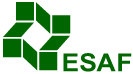 RECURSO DE PROVA OBJETIVAOrientações1.Use folha separada para cada questão.2.Não assine, nem coloque identificação em parte alguma de seu recurso.3.Anulada uma questão, os pontos a ela correspondentes serão atribuídos a todos os candidatos, independentemente de terem recorrido.4. O Resultado do julgamento dos recursos será publicado no Diário Oficial da União, coletivamente.Cargo: PROCURADOR DA FAZENDA NACIONAL Cargo: PROCURADOR DA FAZENDA NACIONAL Disciplina:Prova Gabarito nº Nº da questão recorrida:Fundamentação do recurso:Fonte(s) que embasam a argumentação do candidato: